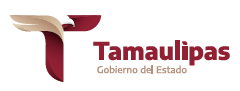 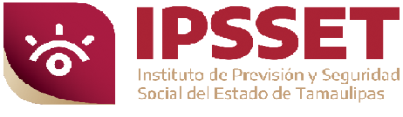                    INSTITUTO DE PREVISION Y SEGURIDAD SOCIAL DEL ESTADO DE TAMAULIPAS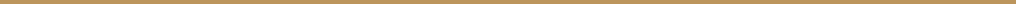 CUENTA PÚBLICA 2023INDICADORES DE RESULTADOSSe anexan impresiones y archivos en PDF y Excelde los Indicadores de ResultadosRecurso Federal Ramo 28 para CENDIS y Pensionados.Bajo protesta de decir verdad declaramos que los Estados Financieros y sus Notas son razonablemente correctos y  son responsabilidad del emisor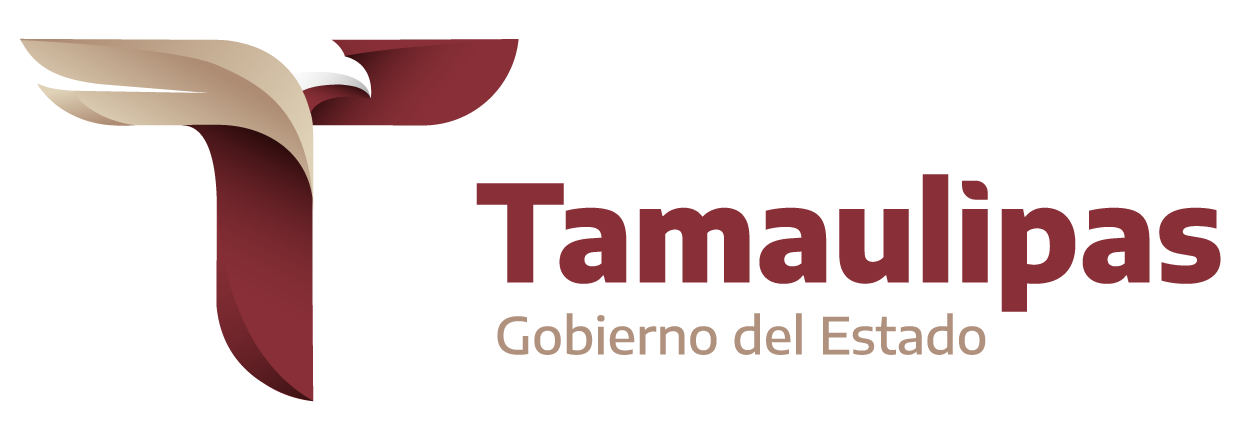 DEPENDENCIA/ENTIDAD: PROGRAMA PRESUPUESTARIO:INSTITUTO DE LA PREVISIÓN Y SEGURIDAD SOCIAL DEL ESTADO DE TAMAULIPASE072 PROGRAMA DE PREVISION Y SEGURIDAD SOCIAL DE LOS TRABAJADORES DEL ESTADO.CICLO2023NIVEL IDRESUMEN NARRATIVONOMBRE DEL INDICADORMÉTODO DE CÁLCULOREGISTROENE-MARABR-JUNJUL-SEPOCT-DICANUALComponente E072C02,1Instalaciones seguras y certificadasAtención a requerimientos por Ley e Instituciones de Certificación(Total de Observaciones atendidas) / (Total de requerimientos ) x 100Valor V11000005Componente E072C02,1Instalaciones seguras y certificadasAtención a requerimientos por Ley e Instituciones de Certificación(Total de Observaciones atendidas) / (Total de requerimientos ) x 100Valor V21000005Componente E072C02,1Instalaciones seguras y certificadasAtención a requerimientos por Ley e Instituciones de Certificación(Total de Observaciones atendidas) / (Total de requerimientos ) x 100Avance100000100Componente E072C02,1Instalaciones seguras y certificadasAtención a requerimientos por Ley e Instituciones de Certificación(Total de Observaciones atendidas) / (Total de requerimientos ) x 100Meta inicial100000100Componente E072C02,1Instalaciones seguras y certificadasAtención a requerimientos por Ley e Instituciones de Certificación(Total de Observaciones atendidas) / (Total de requerimientos ) x 100Meta Ajustada100000100Componente E072C02,1Instalaciones seguras y certificadasAtención a requerimientos por Ley e Instituciones de Certificación(Total de Observaciones atendidas) / (Total de requerimientos ) x 100Cumplimento100N/AN/AN/A100Componente E072C02,1Instalaciones seguras y certificadasAtención a requerimientos por Ley e Instituciones de Certificación(Total de Observaciones atendidas) / (Total de requerimientos ) x 100ObservacionesComponente E072C03,1Apoyo económico adicionales a la percepción de pensión por concepto del “Día del Jubilado Burócrata” entregados.Porcentaje de bonos del "Día del Jubilado" pagados a las y los  jubilados  burócratas del estado.Número total de las y los jubilados burócratas del estado que se pago del bono del "Día del Jubilado" / Número total de las y los jubilados burócratas del estado que se encuentran registrados en el padrón de nómina de jubilados y pensionados * 100Valor V100033563356Componente E072C03,1Apoyo económico adicionales a la percepción de pensión por concepto del “Día del Jubilado Burócrata” entregados.Porcentaje de bonos del "Día del Jubilado" pagados a las y los  jubilados  burócratas del estado.Número total de las y los jubilados burócratas del estado que se pago del bono del "Día del Jubilado" / Número total de las y los jubilados burócratas del estado que se encuentran registrados en el padrón de nómina de jubilados y pensionados * 100Valor V200033563356Componente E072C03,1Apoyo económico adicionales a la percepción de pensión por concepto del “Día del Jubilado Burócrata” entregados.Porcentaje de bonos del "Día del Jubilado" pagados a las y los  jubilados  burócratas del estado.Número total de las y los jubilados burócratas del estado que se pago del bono del "Día del Jubilado" / Número total de las y los jubilados burócratas del estado que se encuentran registrados en el padrón de nómina de jubilados y pensionados * 100Avance000100100Componente E072C03,1Apoyo económico adicionales a la percepción de pensión por concepto del “Día del Jubilado Burócrata” entregados.Porcentaje de bonos del "Día del Jubilado" pagados a las y los  jubilados  burócratas del estado.Número total de las y los jubilados burócratas del estado que se pago del bono del "Día del Jubilado" / Número total de las y los jubilados burócratas del estado que se encuentran registrados en el padrón de nómina de jubilados y pensionados * 100Meta inicial000100100Componente E072C03,1Apoyo económico adicionales a la percepción de pensión por concepto del “Día del Jubilado Burócrata” entregados.Porcentaje de bonos del "Día del Jubilado" pagados a las y los  jubilados  burócratas del estado.Número total de las y los jubilados burócratas del estado que se pago del bono del "Día del Jubilado" / Número total de las y los jubilados burócratas del estado que se encuentran registrados en el padrón de nómina de jubilados y pensionados * 100Meta Ajustada000100100Componente E072C03,1Apoyo económico adicionales a la percepción de pensión por concepto del “Día del Jubilado Burócrata” entregados.Porcentaje de bonos del "Día del Jubilado" pagados a las y los  jubilados  burócratas del estado.Número total de las y los jubilados burócratas del estado que se pago del bono del "Día del Jubilado" / Número total de las y los jubilados burócratas del estado que se encuentran registrados en el padrón de nómina de jubilados y pensionados * 100CumplimentoN/AN/AN/A100100Componente E072C03,1Apoyo económico adicionales a la percepción de pensión por concepto del “Día del Jubilado Burócrata” entregados.Porcentaje de bonos del "Día del Jubilado" pagados a las y los  jubilados  burócratas del estado.Número total de las y los jubilados burócratas del estado que se pago del bono del "Día del Jubilado" / Número total de las y los jubilados burócratas del estado que se encuentran registrados en el padrón de nómina de jubilados y pensionados * 100ObservacionesComponente E072C04,1Apoyo económico adicionales a la percepción de pensión por concepto del “Día de la Madre” entregados.Porcentaje de bonos del "Día de la Madre" pagados a las Jubiladas Burócratas del Estado.Número de mujeres jubiladas burócratas del estado que recibieron pago del bono del "Día de la Madre" / Número de mujeres jubiladas burócratas del estado que se encuentran registradas en el padrón de nómina de jubilados y pensionados * 100Valor V101626001626Componente E072C04,1Apoyo económico adicionales a la percepción de pensión por concepto del “Día de la Madre” entregados.Porcentaje de bonos del "Día de la Madre" pagados a las Jubiladas Burócratas del Estado.Número de mujeres jubiladas burócratas del estado que recibieron pago del bono del "Día de la Madre" / Número de mujeres jubiladas burócratas del estado que se encuentran registradas en el padrón de nómina de jubilados y pensionados * 100Valor V201626001626Componente E072C04,1Apoyo económico adicionales a la percepción de pensión por concepto del “Día de la Madre” entregados.Porcentaje de bonos del "Día de la Madre" pagados a las Jubiladas Burócratas del Estado.Número de mujeres jubiladas burócratas del estado que recibieron pago del bono del "Día de la Madre" / Número de mujeres jubiladas burócratas del estado que se encuentran registradas en el padrón de nómina de jubilados y pensionados * 100Avance010000100Componente E072C04,1Apoyo económico adicionales a la percepción de pensión por concepto del “Día de la Madre” entregados.Porcentaje de bonos del "Día de la Madre" pagados a las Jubiladas Burócratas del Estado.Número de mujeres jubiladas burócratas del estado que recibieron pago del bono del "Día de la Madre" / Número de mujeres jubiladas burócratas del estado que se encuentran registradas en el padrón de nómina de jubilados y pensionados * 100Meta inicial010000100Componente E072C04,1Apoyo económico adicionales a la percepción de pensión por concepto del “Día de la Madre” entregados.Porcentaje de bonos del "Día de la Madre" pagados a las Jubiladas Burócratas del Estado.Número de mujeres jubiladas burócratas del estado que recibieron pago del bono del "Día de la Madre" / Número de mujeres jubiladas burócratas del estado que se encuentran registradas en el padrón de nómina de jubilados y pensionados * 100Meta Ajustada010000100Componente E072C04,1Apoyo económico adicionales a la percepción de pensión por concepto del “Día de la Madre” entregados.Porcentaje de bonos del "Día de la Madre" pagados a las Jubiladas Burócratas del Estado.Número de mujeres jubiladas burócratas del estado que recibieron pago del bono del "Día de la Madre" / Número de mujeres jubiladas burócratas del estado que se encuentran registradas en el padrón de nómina de jubilados y pensionados * 100CumplimentoN/A100N/AN/A100Componente E072C04,1Apoyo económico adicionales a la percepción de pensión por concepto del “Día de la Madre” entregados.Porcentaje de bonos del "Día de la Madre" pagados a las Jubiladas Burócratas del Estado.Número de mujeres jubiladas burócratas del estado que recibieron pago del bono del "Día de la Madre" / Número de mujeres jubiladas burócratas del estado que se encuentran registradas en el padrón de nómina de jubilados y pensionados * 100ObservacionesComponente E072C05,1Apoyo económico adicionales a la percepción de pensión por concepto del “Día del Padre” entregados.Porcentaje de bonos del "Día del Padre" pagados a los jubilados burócratas del estado.Número de hombres jubilados burócratas del estado que recibieron pago del bono del "Día del Padre" / Número de hombres jubilados burócratas del estado que se encuentran registrados en el padrón de nómina de jubilados y pensionados * 100Valor V101559001560Componente E072C05,1Apoyo económico adicionales a la percepción de pensión por concepto del “Día del Padre” entregados.Porcentaje de bonos del "Día del Padre" pagados a los jubilados burócratas del estado.Número de hombres jubilados burócratas del estado que recibieron pago del bono del "Día del Padre" / Número de hombres jubilados burócratas del estado que se encuentran registrados en el padrón de nómina de jubilados y pensionados * 100Valor V201559001560Componente E072C05,1Apoyo económico adicionales a la percepción de pensión por concepto del “Día del Padre” entregados.Porcentaje de bonos del "Día del Padre" pagados a los jubilados burócratas del estado.Número de hombres jubilados burócratas del estado que recibieron pago del bono del "Día del Padre" / Número de hombres jubilados burócratas del estado que se encuentran registrados en el padrón de nómina de jubilados y pensionados * 100Avance010000100Componente E072C05,1Apoyo económico adicionales a la percepción de pensión por concepto del “Día del Padre” entregados.Porcentaje de bonos del "Día del Padre" pagados a los jubilados burócratas del estado.Número de hombres jubilados burócratas del estado que recibieron pago del bono del "Día del Padre" / Número de hombres jubilados burócratas del estado que se encuentran registrados en el padrón de nómina de jubilados y pensionados * 100Meta inicial010000100Componente E072C05,1Apoyo económico adicionales a la percepción de pensión por concepto del “Día del Padre” entregados.Porcentaje de bonos del "Día del Padre" pagados a los jubilados burócratas del estado.Número de hombres jubilados burócratas del estado que recibieron pago del bono del "Día del Padre" / Número de hombres jubilados burócratas del estado que se encuentran registrados en el padrón de nómina de jubilados y pensionados * 100Meta Ajustada010000100Componente E072C05,1Apoyo económico adicionales a la percepción de pensión por concepto del “Día del Padre” entregados.Porcentaje de bonos del "Día del Padre" pagados a los jubilados burócratas del estado.Número de hombres jubilados burócratas del estado que recibieron pago del bono del "Día del Padre" / Número de hombres jubilados burócratas del estado que se encuentran registrados en el padrón de nómina de jubilados y pensionados * 100CumplimentoN/A100N/AN/A100Componente E072C05,1Apoyo económico adicionales a la percepción de pensión por concepto del “Día del Padre” entregados.Porcentaje de bonos del "Día del Padre" pagados a los jubilados burócratas del estado.Número de hombres jubilados burócratas del estado que recibieron pago del bono del "Día del Padre" / Número de hombres jubilados burócratas del estado que se encuentran registrados en el padrón de nómina de jubilados y pensionados * 100ObservacionesSe registra un pago pendiente de realizar.Actividad E072C1A1Compra de productos nutritivos y de calidad para la elaboración de los alimentos de  los  niños  de  las  Madres Trabajadoras del Gobierno del Estado que asisten a los CENDIS.Pedido de alimentaciónTotal de Pedido/Total SurtidoValor V11111111144Actividad E072C1A1Compra de productos nutritivos y de calidad para la elaboración de los alimentos de  los  niños  de  las  Madres Trabajadoras del Gobierno del Estado que asisten a los CENDIS.Pedido de alimentaciónTotal de Pedido/Total SurtidoValor V21111111144Actividad E072C1A1Compra de productos nutritivos y de calidad para la elaboración de los alimentos de  los  niños  de  las  Madres Trabajadoras del Gobierno del Estado que asisten a los CENDIS.Pedido de alimentaciónTotal de Pedido/Total SurtidoAvance100100100100100Actividad E072C1A1Compra de productos nutritivos y de calidad para la elaboración de los alimentos de  los  niños  de  las  Madres Trabajadoras del Gobierno del Estado que asisten a los CENDIS.Pedido de alimentaciónTotal de Pedido/Total SurtidoMeta inicial100100100100100Actividad E072C1A1Compra de productos nutritivos y de calidad para la elaboración de los alimentos de  los  niños  de  las  Madres Trabajadoras del Gobierno del Estado que asisten a los CENDIS.Pedido de alimentaciónTotal de Pedido/Total SurtidoMeta Ajustada100100100100100Actividad E072C1A1Compra de productos nutritivos y de calidad para la elaboración de los alimentos de  los  niños  de  las  Madres Trabajadoras del Gobierno del Estado que asisten a los CENDIS.Pedido de alimentaciónTotal de Pedido/Total SurtidoCumplimento100100100100100Actividad E072C1A1Compra de productos nutritivos y de calidad para la elaboración de los alimentos de  los  niños  de  las  Madres Trabajadoras del Gobierno del Estado que asisten a los CENDIS.Pedido de alimentaciónTotal de Pedido/Total SurtidoObservacionesActividad E072C1A2Capacitación y actualización de maestros, Sobre Programas Internos de Protección CivilPrograma interno de proteccion civil(total maestras) /(total personal de plantilla)Valor V1222000223Actividad E072C1A2Capacitación y actualización de maestros, Sobre Programas Internos de Protección CivilPrograma interno de proteccion civil(total maestras) /(total personal de plantilla)Valor V2223000223Actividad E072C1A2Capacitación y actualización de maestros, Sobre Programas Internos de Protección CivilPrograma interno de proteccion civil(total maestras) /(total personal de plantilla)Avance100000100Actividad E072C1A2Capacitación y actualización de maestros, Sobre Programas Internos de Protección CivilPrograma interno de proteccion civil(total maestras) /(total personal de plantilla)Meta inicial100000100Actividad E072C1A2Capacitación y actualización de maestros, Sobre Programas Internos de Protección CivilPrograma interno de proteccion civil(total maestras) /(total personal de plantilla)Meta Ajustada100000100Actividad E072C1A2Capacitación y actualización de maestros, Sobre Programas Internos de Protección CivilPrograma interno de proteccion civil(total maestras) /(total personal de plantilla)Cumplimento100N/AN/AN/A100Actividad E072C1A2Capacitación y actualización de maestros, Sobre Programas Internos de Protección CivilPrograma interno de proteccion civil(total maestras) /(total personal de plantilla)ObservacionesActividad E072C2A1Renovación y actualizar las certificaciones para las instalaciones de los CENDIS, Protección Civil, COEPRIS, Estructural, etc.Atención a requerimientos por Ley e Instituciones de Certificación(Total de Observaciones atendidas) / (Total de requerimientos ) x 100Valor V100055Actividad E072C2A1Renovación y actualizar las certificaciones para las instalaciones de los CENDIS, Protección Civil, COEPRIS, Estructural, etc.Atención a requerimientos por Ley e Instituciones de Certificación(Total de Observaciones atendidas) / (Total de requerimientos ) x 100Valor V200055Actividad E072C2A1Renovación y actualizar las certificaciones para las instalaciones de los CENDIS, Protección Civil, COEPRIS, Estructural, etc.Atención a requerimientos por Ley e Instituciones de Certificación(Total de Observaciones atendidas) / (Total de requerimientos ) x 100Avance000100100Actividad E072C2A1Renovación y actualizar las certificaciones para las instalaciones de los CENDIS, Protección Civil, COEPRIS, Estructural, etc.Atención a requerimientos por Ley e Instituciones de Certificación(Total de Observaciones atendidas) / (Total de requerimientos ) x 100Meta inicial000100100Actividad E072C2A1Renovación y actualizar las certificaciones para las instalaciones de los CENDIS, Protección Civil, COEPRIS, Estructural, etc.Atención a requerimientos por Ley e Instituciones de Certificación(Total de Observaciones atendidas) / (Total de requerimientos ) x 100Meta Ajustada000100100Actividad E072C2A1Renovación y actualizar las certificaciones para las instalaciones de los CENDIS, Protección Civil, COEPRIS, Estructural, etc.Atención a requerimientos por Ley e Instituciones de Certificación(Total de Observaciones atendidas) / (Total de requerimientos ) x 100CumplimentoN/AN/AN/A100100Actividad E072C2A1Renovación y actualizar las certificaciones para las instalaciones de los CENDIS, Protección Civil, COEPRIS, Estructural, etc.Atención a requerimientos por Ley e Instituciones de Certificación(Total de Observaciones atendidas) / (Total de requerimientos ) x 100ObservacionesActividad E072C3A1Se realizan las gestiones para solicitar y considerar un apoyo económico a los Jubilados burócratas del estado a través de su Organización FUJPGET que los representa (Existe en los apoyos para activos).Porcentaje de bonos del "Día del Jubilado" pagados a las y los  jubilados  burócratas del estado.Importe total pagado por cenceptos de bonos de: "Día de la Madre, del Padre y del Jubilado" a las y los jubilados burócratas del estado / Importe total presupuestado para conceptos de bonos de "Día de la Madre, del Padre y del Jubilado" a las y los jubilados burócratas del estado * 100Valor V10001764221017642210Actividad E072C3A1Se realizan las gestiones para solicitar y considerar un apoyo económico a los Jubilados burócratas del estado a través de su Organización FUJPGET que los representa (Existe en los apoyos para activos).Porcentaje de bonos del "Día del Jubilado" pagados a las y los  jubilados  burócratas del estado.Importe total pagado por cenceptos de bonos de: "Día de la Madre, del Padre y del Jubilado" a las y los jubilados burócratas del estado / Importe total presupuestado para conceptos de bonos de "Día de la Madre, del Padre y del Jubilado" a las y los jubilados burócratas del estado * 100Valor V20001764221017642210Actividad E072C3A1Se realizan las gestiones para solicitar y considerar un apoyo económico a los Jubilados burócratas del estado a través de su Organización FUJPGET que los representa (Existe en los apoyos para activos).Porcentaje de bonos del "Día del Jubilado" pagados a las y los  jubilados  burócratas del estado.Importe total pagado por cenceptos de bonos de: "Día de la Madre, del Padre y del Jubilado" a las y los jubilados burócratas del estado / Importe total presupuestado para conceptos de bonos de "Día de la Madre, del Padre y del Jubilado" a las y los jubilados burócratas del estado * 100Avance000100100Actividad E072C3A1Se realizan las gestiones para solicitar y considerar un apoyo económico a los Jubilados burócratas del estado a través de su Organización FUJPGET que los representa (Existe en los apoyos para activos).Porcentaje de bonos del "Día del Jubilado" pagados a las y los  jubilados  burócratas del estado.Importe total pagado por cenceptos de bonos de: "Día de la Madre, del Padre y del Jubilado" a las y los jubilados burócratas del estado / Importe total presupuestado para conceptos de bonos de "Día de la Madre, del Padre y del Jubilado" a las y los jubilados burócratas del estado * 100Meta inicial000100100Actividad E072C3A1Se realizan las gestiones para solicitar y considerar un apoyo económico a los Jubilados burócratas del estado a través de su Organización FUJPGET que los representa (Existe en los apoyos para activos).Porcentaje de bonos del "Día del Jubilado" pagados a las y los  jubilados  burócratas del estado.Importe total pagado por cenceptos de bonos de: "Día de la Madre, del Padre y del Jubilado" a las y los jubilados burócratas del estado / Importe total presupuestado para conceptos de bonos de "Día de la Madre, del Padre y del Jubilado" a las y los jubilados burócratas del estado * 100Meta Ajustada000100100Actividad E072C3A1Se realizan las gestiones para solicitar y considerar un apoyo económico a los Jubilados burócratas del estado a través de su Organización FUJPGET que los representa (Existe en los apoyos para activos).Porcentaje de bonos del "Día del Jubilado" pagados a las y los  jubilados  burócratas del estado.Importe total pagado por cenceptos de bonos de: "Día de la Madre, del Padre y del Jubilado" a las y los jubilados burócratas del estado / Importe total presupuestado para conceptos de bonos de "Día de la Madre, del Padre y del Jubilado" a las y los jubilados burócratas del estado * 100CumplimentoN/AN/AN/A100100Actividad E072C3A1Se realizan las gestiones para solicitar y considerar un apoyo económico a los Jubilados burócratas del estado a través de su Organización FUJPGET que los representa (Existe en los apoyos para activos).Porcentaje de bonos del "Día del Jubilado" pagados a las y los  jubilados  burócratas del estado.Importe total pagado por cenceptos de bonos de: "Día de la Madre, del Padre y del Jubilado" a las y los jubilados burócratas del estado / Importe total presupuestado para conceptos de bonos de "Día de la Madre, del Padre y del Jubilado" a las y los jubilados burócratas del estado * 100ObservacionesNIVEL IDRESUMEN NARRATIVONOMBRE DEL INDICADORMÉTODO DE CÁLCULOREGISTROENE-MARABR-JUNJUL-SEPOCT-DICANUALActividad E072C4A1Las mujeres jubiladas burócratas gestionan un apoyo económico para considerarse dentro de un bono del “Día de la Madre” por su Organización FUJPGET que las representa (Existe en los  apoyos para activos).Porcentaje de bonos del "Día de la Madre" pagados a las Jubiladas Burócratas del Estado.Número de mujeres jubiladas burócratas del estado que recibieron pago del bono del "Día de la Madre" / Número de mujeres jubiladas burócratas del estado que se encuentran registradas en el padrón de nómina de jubilados y pensionados * 100Valor V101626001626Actividad E072C4A1Las mujeres jubiladas burócratas gestionan un apoyo económico para considerarse dentro de un bono del “Día de la Madre” por su Organización FUJPGET que las representa (Existe en los  apoyos para activos).Porcentaje de bonos del "Día de la Madre" pagados a las Jubiladas Burócratas del Estado.Número de mujeres jubiladas burócratas del estado que recibieron pago del bono del "Día de la Madre" / Número de mujeres jubiladas burócratas del estado que se encuentran registradas en el padrón de nómina de jubilados y pensionados * 100Valor V201626001626Actividad E072C4A1Las mujeres jubiladas burócratas gestionan un apoyo económico para considerarse dentro de un bono del “Día de la Madre” por su Organización FUJPGET que las representa (Existe en los  apoyos para activos).Porcentaje de bonos del "Día de la Madre" pagados a las Jubiladas Burócratas del Estado.Número de mujeres jubiladas burócratas del estado que recibieron pago del bono del "Día de la Madre" / Número de mujeres jubiladas burócratas del estado que se encuentran registradas en el padrón de nómina de jubilados y pensionados * 100Avance010000100Actividad E072C4A1Las mujeres jubiladas burócratas gestionan un apoyo económico para considerarse dentro de un bono del “Día de la Madre” por su Organización FUJPGET que las representa (Existe en los  apoyos para activos).Porcentaje de bonos del "Día de la Madre" pagados a las Jubiladas Burócratas del Estado.Número de mujeres jubiladas burócratas del estado que recibieron pago del bono del "Día de la Madre" / Número de mujeres jubiladas burócratas del estado que se encuentran registradas en el padrón de nómina de jubilados y pensionados * 100Meta inicial010000100Actividad E072C4A1Las mujeres jubiladas burócratas gestionan un apoyo económico para considerarse dentro de un bono del “Día de la Madre” por su Organización FUJPGET que las representa (Existe en los  apoyos para activos).Porcentaje de bonos del "Día de la Madre" pagados a las Jubiladas Burócratas del Estado.Número de mujeres jubiladas burócratas del estado que recibieron pago del bono del "Día de la Madre" / Número de mujeres jubiladas burócratas del estado que se encuentran registradas en el padrón de nómina de jubilados y pensionados * 100Meta Ajustada010000100Actividad E072C4A1Las mujeres jubiladas burócratas gestionan un apoyo económico para considerarse dentro de un bono del “Día de la Madre” por su Organización FUJPGET que las representa (Existe en los  apoyos para activos).Porcentaje de bonos del "Día de la Madre" pagados a las Jubiladas Burócratas del Estado.Número de mujeres jubiladas burócratas del estado que recibieron pago del bono del "Día de la Madre" / Número de mujeres jubiladas burócratas del estado que se encuentran registradas en el padrón de nómina de jubilados y pensionados * 100CumplimentoN/A100N/AN/A100Actividad E072C4A1Las mujeres jubiladas burócratas gestionan un apoyo económico para considerarse dentro de un bono del “Día de la Madre” por su Organización FUJPGET que las representa (Existe en los  apoyos para activos).Porcentaje de bonos del "Día de la Madre" pagados a las Jubiladas Burócratas del Estado.Número de mujeres jubiladas burócratas del estado que recibieron pago del bono del "Día de la Madre" / Número de mujeres jubiladas burócratas del estado que se encuentran registradas en el padrón de nómina de jubilados y pensionados * 100ObservacionesActividad E072C5A1Los hombre jubilados burócratas gestionan un apoyo económico para considerarse dentro de un bono del “Día del Padre” por su Organización FUJPGET que los representa (Existe en los apoyos para activos).Porcentaje de bonos del "Día del Padre" pagados a los jubilados burócratas del estado.Número de hombres jubilados burócratas del estado que recibieron pago del bono del "Día del Padre" / Número de hombres jubilados burócratas del estado que se encuentran registrados en el padrón de nómina de jubilados y pensionados * 100Valor V101559001560Actividad E072C5A1Los hombre jubilados burócratas gestionan un apoyo económico para considerarse dentro de un bono del “Día del Padre” por su Organización FUJPGET que los representa (Existe en los apoyos para activos).Porcentaje de bonos del "Día del Padre" pagados a los jubilados burócratas del estado.Número de hombres jubilados burócratas del estado que recibieron pago del bono del "Día del Padre" / Número de hombres jubilados burócratas del estado que se encuentran registrados en el padrón de nómina de jubilados y pensionados * 100Valor V201559001560Actividad E072C5A1Los hombre jubilados burócratas gestionan un apoyo económico para considerarse dentro de un bono del “Día del Padre” por su Organización FUJPGET que los representa (Existe en los apoyos para activos).Porcentaje de bonos del "Día del Padre" pagados a los jubilados burócratas del estado.Número de hombres jubilados burócratas del estado que recibieron pago del bono del "Día del Padre" / Número de hombres jubilados burócratas del estado que se encuentran registrados en el padrón de nómina de jubilados y pensionados * 100Avance010000100Actividad E072C5A1Los hombre jubilados burócratas gestionan un apoyo económico para considerarse dentro de un bono del “Día del Padre” por su Organización FUJPGET que los representa (Existe en los apoyos para activos).Porcentaje de bonos del "Día del Padre" pagados a los jubilados burócratas del estado.Número de hombres jubilados burócratas del estado que recibieron pago del bono del "Día del Padre" / Número de hombres jubilados burócratas del estado que se encuentran registrados en el padrón de nómina de jubilados y pensionados * 100Meta inicial010000100Actividad E072C5A1Los hombre jubilados burócratas gestionan un apoyo económico para considerarse dentro de un bono del “Día del Padre” por su Organización FUJPGET que los representa (Existe en los apoyos para activos).Porcentaje de bonos del "Día del Padre" pagados a los jubilados burócratas del estado.Número de hombres jubilados burócratas del estado que recibieron pago del bono del "Día del Padre" / Número de hombres jubilados burócratas del estado que se encuentran registrados en el padrón de nómina de jubilados y pensionados * 100Meta Ajustada010000100Actividad E072C5A1Los hombre jubilados burócratas gestionan un apoyo económico para considerarse dentro de un bono del “Día del Padre” por su Organización FUJPGET que los representa (Existe en los apoyos para activos).Porcentaje de bonos del "Día del Padre" pagados a los jubilados burócratas del estado.Número de hombres jubilados burócratas del estado que recibieron pago del bono del "Día del Padre" / Número de hombres jubilados burócratas del estado que se encuentran registrados en el padrón de nómina de jubilados y pensionados * 100CumplimentoN/A100N/AN/A100Actividad E072C5A1Los hombre jubilados burócratas gestionan un apoyo económico para considerarse dentro de un bono del “Día del Padre” por su Organización FUJPGET que los representa (Existe en los apoyos para activos).Porcentaje de bonos del "Día del Padre" pagados a los jubilados burócratas del estado.Número de hombres jubilados burócratas del estado que recibieron pago del bono del "Día del Padre" / Número de hombres jubilados burócratas del estado que se encuentran registrados en el padrón de nómina de jubilados y pensionados * 100ObservacionesSe registra un pago pendiente de realizar.